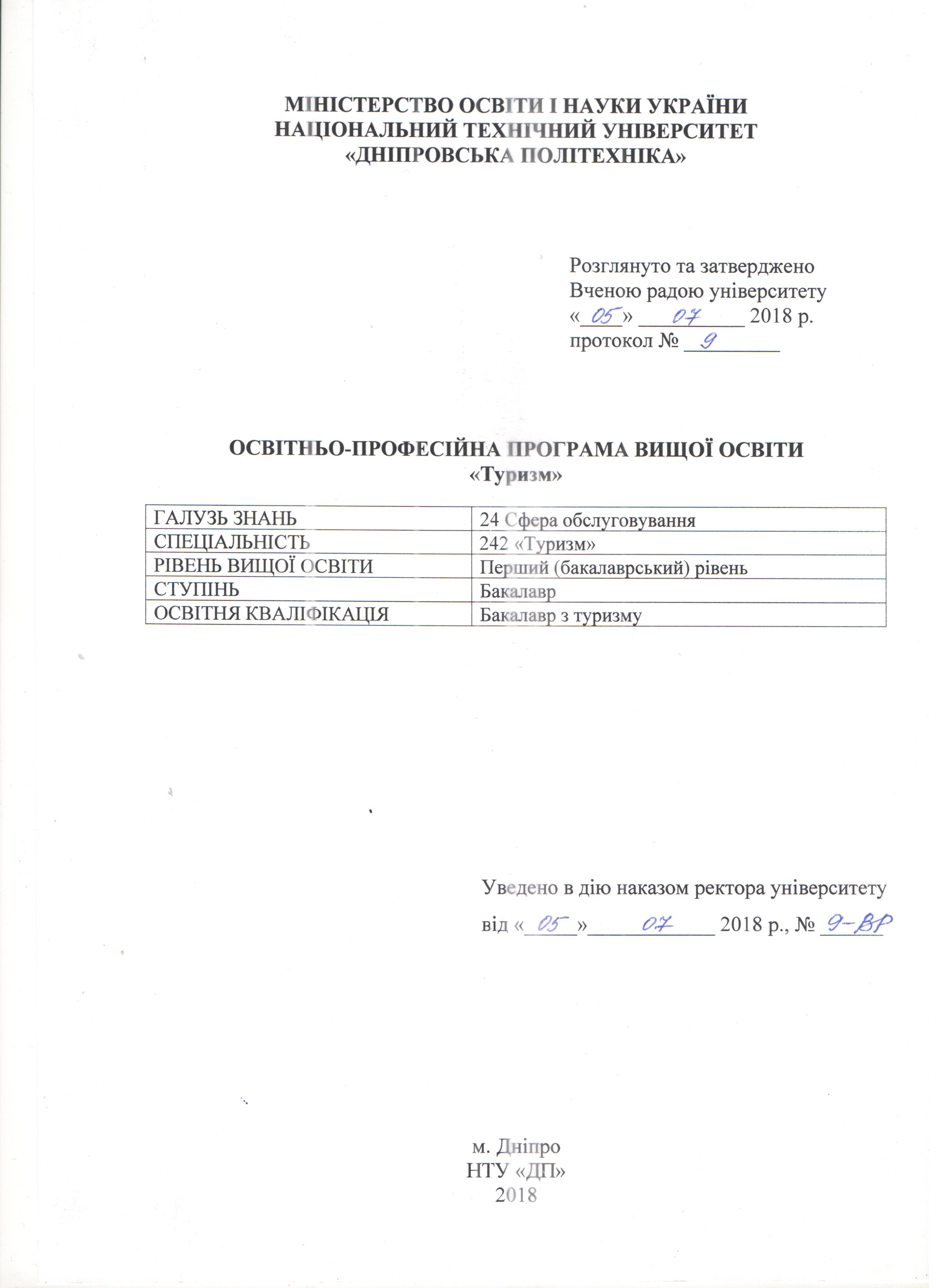 ПЕРЕДМОВА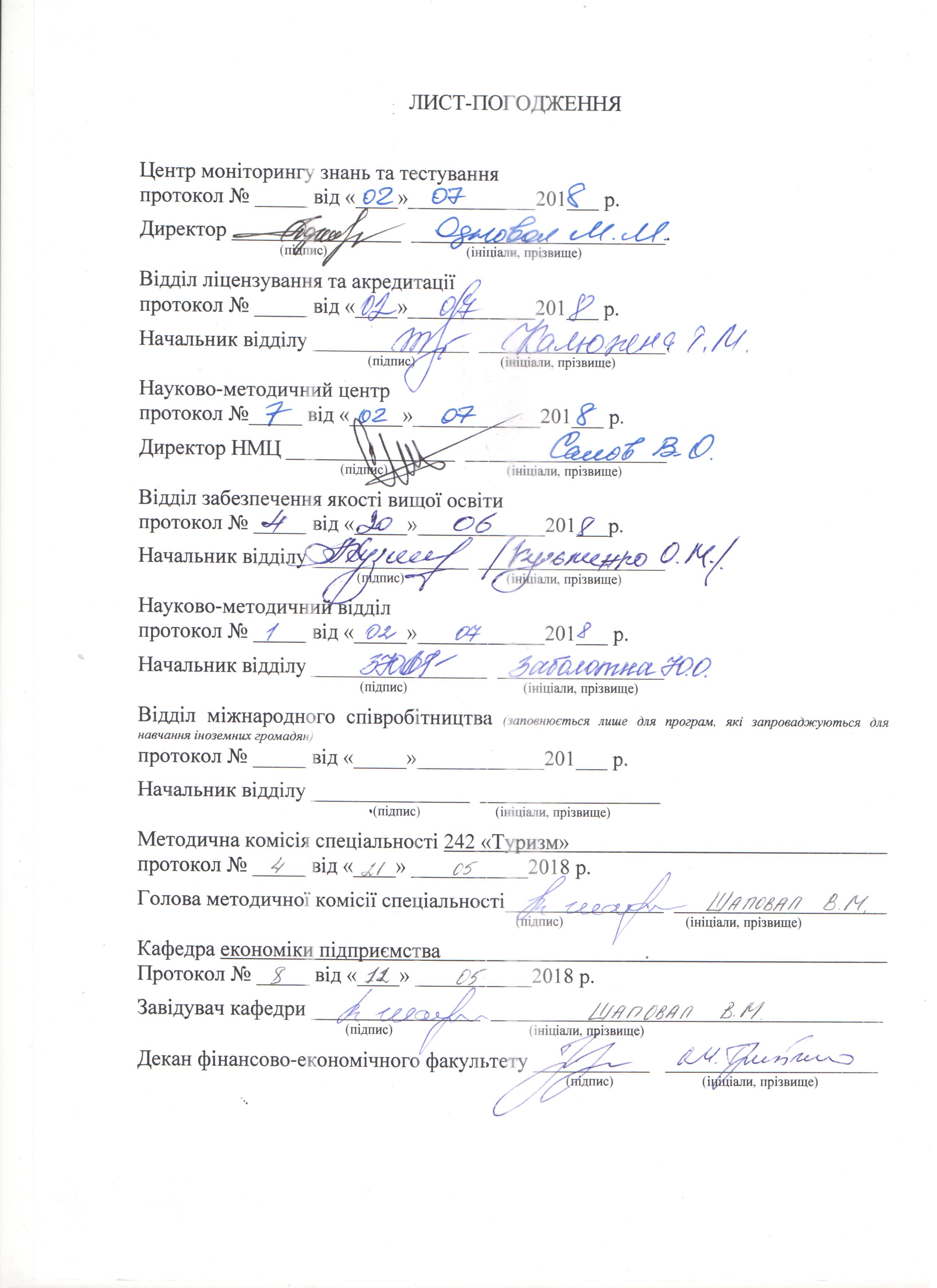 Розроблено робочою групою у складі:1. Шаповал Валентина Михайлівна, завідувач кафедри економіки підприємства, д.е.н., професор кафедри економіки підприємства – керівник робочої групи.2. Шпак Микола Володимирович, к.географ.н., доцент кафедри економіки підприємства – член робочої групи.3. Пашкевич Марина Сергіївна, завідувач кафедри кафедри обліку та аудиту, д.е.н., професор кафедри кафедри обліку та аудиту – член робочої групи.4. Кочергін Ігор Олександрович, д.іст.н., професор кафедри історії та політичної теорії – член робочої групи.5. Харченко Марина Олександрівна, к.е.н., ассистент кафедри обліку та аудиту – член робочої групи.ЗМІСТВСТУПОсвітньо-професійна програма розроблена на основі проєкту Стандарту вищої освіти підготовки магістра спеціальності 242 Туризм.Призначення освітньої програмиОсвітньо-професійна програма використовується під час:– ліцензування спеціальності та акредитації освітньої програми;– складання навчальних планів та робочих (річних) навчальних планів;– формування робочих програм навчальних дисциплін, програм практик, індивідуальних завдань;– формування індивідуальних навчальних планів студентів;– розроблення засобів діагностики якості вищої освіти;– атестації бакалавра спеціальності 242 Туризм;– визначення змісту навчання в системі перепідготовки та підвищення кваліфікації;– професійної орієнтації здобувачів фаху;– зовнішнього контролю якості підготовки фахівців.Користувачі освітньо-професійної програми:– здобувачі вищої освіти, які навчаються в НТУ «ДП»;– викладачі НТУ «ДП», які здійснюють підготовку бакалаврів спеціальності 242 Туризм;– екзаменаційна комісія спеціальності 242 Туризм;– приймальна комісія НТУ «ДП».Освітньо-професійна програма поширюється на кафедри університету, які беруть участь у підготовці фахівців ступеня бакалавр спеціальності 242 Туризм.1. ПРОФІЛЬ ОСВІТНЬОЇ ПРОГРАМИ2. НОРМАТИВНІ КОМПЕТЕНТНОСТІ Інтегральна компетентність бакалавра зі спеціальності 242 «Туризм» за описом відповідного кваліфікаційного рівня НРК полягає у здатності розв’язувати складні спеціалізовані задачі та практичні проблеми в організації та управлінні комплексом туристської діяльності, у тому числі на міжнародному рівні, що передбачає застосування основних теоретичних положень і концептуальних моделей туризму, формують туризмологію. 2.1. Загальні компетентності бакалавра Загальні компетентності наведені у таблиці 2.1.Таблиця 2.1 – Загальні компетентності бакалавра з туризму2.2. Спеціальні компетентності бакалавра з туризму за прєктом стандарту вищої освітиТаблиця 2.2 – Спеціальні компетентності бакалавра з туризму3. ВИБІРКОВІ КОМПЕТЕНТНОСТІ3.1. Вибіркові компетентності бакалавра з туризму (блок 1)Таблиця 3.1 – Вибіркові компетентності бакалавра з туризму (блок 1)3.2. Вибіркові компетентності бакалавра з туризму (блок 2)Таблиця 3.2 – Вибіркові компетентності бакалавра з туризму (блок 2)4. НОРМАТИВНИЙ ЗМІСТ ПІДГОТОВКИ, СФОРМУЛЬОВАНИЙ У ТЕРМІНАХ РЕЗУЛЬТАТІВ НАВЧАННЯКінцеві, підсумкові та інтегративні результати навчання бакалавра зі спеціальності 242 Туризм, що визначають нормативний зміст підготовки і корелюються з переліком загальних і спеціальних компетентностей, подано нижче.Таблиця 4.1 – Результати навчання за спеціальністю 242 Туризм5. ВИБІРКОВИЙ ЗМІСТ ПІДГОТОВКИ, СФОРМУЛЬОВАНИЙ У ТЕРМІНАХ РЕЗУЛЬТАТІВ НАВЧАННЯ5.1. Результати навчання за вибірковими дисциплінами (блок 1)Таблиця 5.1 – Результати навчання за вибірковими дисциплінами (блок 1)5.2. Результати навчання за вибірковими дисциплінами (блок 2)Таблиця 5.2 – Результати навчання за вибірковими дисциплінами (блок 2)6. РОЗПОДІЛ РЕЗУЛЬТАТІВ НАВЧАННЯ ЗА ОСВІТНІМИ КОМПОНЕНТАМИТаблиця 6.1 – Розподіл результатів навчання за освітніми компонентами7. РОЗПОДІЛ ОБСЯГУ ПРОГРАМИ ЗА ОСВІТНІМИ КОМПОНЕНТАМИТаблиця 7.1 – Розподіл обсягу програми за освітніми компонентами8. СТРУКТУРНО-ЛОГІЧНА СХЕМАПослідовність навчальної діяльності здобувача за денною формою навчання подана нижче.Таблиця 8.1 – Освітні компоненти нормативної та вибіркової частин спеціальності 242 Туризм (блок 1)Таблиця 8.1 – Освітні компоненти нормативної та вибіркової частин спеціальності 242 Туризм (блок 2)9. Прикінцеві положенняПрограма розроблена з урахуванням нормативних та інструктивних матеріалів міжнародного, галузевого та державного рівнів:1. Довідник користувача ЄКТС [Електронний ресурс]. URL: http: //mdu.in.ua/Ucheb/dovidnik_ koristuvacha_ekts.pdf.2. Закон України «Про вищу освіту» [Електронний ресурс]. URL: http://zakon2.rada.gov.ua /laws/show/1556-18.3. Закон України «Про освіту» [Електронний ресурс]. URL: http://zakon3.rada.gov.ua/ laws/show/2145-19.4. Лист Міністерства освіти і науки України від 28.04.2017 № 1/9–239 щодо використання у роботі закладів вищої освіти примірних зразків освітніх програм.5. Наказ Міністерства освіти і науки України від «01» червня 2017 № 600 у редакції наказу Міністерства освіти і науки України від «21» грудня 2017 № 1648.6. Стандарт вищої освіти Державного ВНЗ «НГУ» Проектування освітнього процесу, затверджений вченою радою 15.11.2016, протокол № 15. URL: http://www.nmu.org.ua/ua/content/infrastructure/structural_divisions/educ_department/docs/.7. Постанова Кабінету Міністрів України від 30 грудня 2015 р. № 1187 «Ліцензійні умови провадження освітньої діяльності закладів освіти». http://zakon5.rada.gov.ua/laws/show/1187-2015-п/page.8. Положення про організацію атестації здобувачів вищої освіти НТУ «Дніпровська політехніка» / М-во освіти і науки України, Нац. техн. ун-т. – Д. : НТУ «ДП», 2018. – 40 с.9. Положення про оцінювання результатів навчання здобувачів вищої освіти / Нац. техн. ун-т «Дніпровська політехніка». – Дніпро: НТУ «ДП», 2018. – 26 с.Освітня програма оприлюднюється на сайті університету до початку прийому на навчання.Освітня програма поширюється на всі кафедри університету та вводиться в дію з 1-го вересня 2018 року.Освітня програма підлягає перегляду та доопрацюванню відповідно до змін нормативної бази України в сфері вищої освіти.Відповідальність за впровадження освітньої програми та забезпечення якості вищої освіти несе завідувач випускової кафедри економіки підприємства за спеціальністю 242 «Туризм».Навчальне виданняШаповал Валентина МихайлівнаШпак Микола ВолодимировичПашкевич Марина СергіївнаКочергін Ігор ОлександровичХарченко Марина ОлександрівнаОСВІТНЬО-ПРОФЕСІЙНА ПРОГРАМА ВИЩОЇ ОСВІТИ«Туризм»Електронний ресурсВиданоу Національному технічному університеті«Дніпровська політехніка».Свідоцтво про внесення до Державного реєстру ДК № 1842 від 11.06.2004.. Дніпро, просп. Дмитра Яворницького, 19.1. ПРОФІЛЬ ОСВІТНЬОЇ ПРОГРАМИ							52. Нормативні КОМПЕТЕНТНОСТІ 							102.1. Загальні компетентності бакалавра							102.2. Спеціальні компетентності бакалавра з туризму за стандартом вищої освіти	103. ВИБІРКОВІ КОМПЕТЕНТНОСТІ							123.1. Вибіркові компетентності бакалавра з туризму (блок 1)		123.2. Вибіркові компетентності бакалавра з туризму (блок 2)		124. НОРМАТИВНИЙ ЗМІСТ ПІДГОТОВКИ, СФОРМУЛЬОВАНИЙ У ТЕРМІНАХ РЕЗУЛЬТАТІВ НАВЧАННЯ								135. ВИБІРКОВИЙ ЗМІСТ ПІДГОТОВКИ, СФОРМУЛЬОВАНИЙ У ТЕРМІНАХ РЕЗУЛЬТАТІВ НАВЧАННЯ								155.1. Результати навчання за вибірковими дисциплінами (блок 1)	155.2. Результати навчання за вибірковими дисциплінами (блок 2)	166. РОЗПОДІЛ РЕЗУЛЬТАТІВ НАВЧАННЯ ЗА ОСВІТНІМИ КОМПОНЕНТАМИ	177. РОЗПОДІЛ ОБСЯГУ ПРОГРАМИ ЗА ОСВІТНІМИ КОМПОНЕНТАМИ		238. СТРУКТУРНО-ЛОГІЧНА СХЕМА							269. ПРИКІНЦЕВІ ПОЛОЖЕННЯ							271.1 Загальна інформація1.1 Загальна інформація1.1 Загальна інформація1.1 Загальна інформаціяПовна назва закладу вищої освіти та інститут (факультет)Повна назва закладу вищої освіти та інститут (факультет)Повна назва закладу вищої освіти та інститут (факультет)Навчання здійснює заклад вищої освіти Національний технічний університет «Дніпровська політехніка», фінансово-економічний факультет.Ступінь вищої освіти та назва кваліфікації мовою оригіналуСтупінь вищої освіти та назва кваліфікації мовою оригіналуСтупінь вищої освіти та назва кваліфікації мовою оригіналуБакалавр з туризмуОфіційна назва освітньої програмиОфіційна назва освітньої програмиОфіційна назва освітньої програмиОсвітньо-професійна програма «Туризм»Тип диплому та обсяг освітньої програмиТип диплому та обсяг освітньої програмиТип диплому та обсяг освітньої програмиДиплом бакалавра, одиничний. Загальний обсяг освітньої програми складає 240 кредитів ЄКТС. Нормативна частина програми (норматив – не менше 50 %) дорівнює 151 кредит ЄКТС (63 %), обсяг вибіркової частини – 89 кредитів ЄКТС (37 %).На основі освітньо-кваліфікаційного рівня «молодший спеціаліст» університет визнає та перезараховує 30 кредитів ЄКТС, отриманих в межах попередньої освітньої програми підготовки молодшого спеціаліста.Термін навчання на базі повної загальної середньої освіти – 3 роки 10 місяців, на основі освітньо-кваліфікаційного рівня «молодший спеціаліст» – 2 роки 10 місяців.НаявністьакредитаціїНаявністьакредитаціїНаявністьакредитаціїАкредитація програми не проводилася. Цикл/рівеньЦикл/рівеньЦикл/рівеньНРК України – 7 рівень,  FQ-EHEA – перший цикл, ЕQF-LLL – 6 рівень.ПередумовиПередумовиПередумовиОсоба має право здобувати ступінь бакалавра за умови наявності в неї повної загальної середньої освіти /освітньо-кваліфікаційного рівня «молодший спеціаліст». Особливості вступу на ОП визначаються Правилами прийому до Національного технічного університету «Дніпровська політехніка», що затверджені Вченою радою.Мова(и) викладанняМова(и) викладанняМова(и) викладанняВикладання, навчання та оцінювання здійснюється державною (українською) мовою.ТерміндіїосвітньоїпрограмиТерміндіїосвітньоїпрограмиТерміндіїосвітньоїпрограмиТермін не може перевищувати 3 роки 10 місяців та/або період акредитації. Допускається коригування відповідно до змін нормативної бази вищої освітиІнтернет-адреса постійногорозміщенняописуосвітньоїпрограмиІнтернет-адреса постійногорозміщенняописуосвітньоїпрограмиІнтернет-адреса постійногорозміщенняописуосвітньоїпрограмиhttp://ep.nmu.org.ua/ua/Інформаційний пакет за спеціальністюОсвітні програмиНТУ «ДП»:https://www.nmu.org.ua/ua/content/infrastructure/structural_divisions/science_met_dep/educational_programs/1.2 Мета освітньої програми1.2 Мета освітньої програми1.2 Мета освітньої програми1.2 Мета освітньої програмиНабуття освітньої кваліфікації бакалаврів у галузі знань «Сфера обслуговування» зі спеціальності «Туризм», формування загальних та фахових компетентностей для успішного здійснення професійної діяльності на підприємствах та в установах індустрії туризму, в громадських організаціях туристичного профілю, для відкриття і ведення власного бізнесу в рекреації і туризмі з урахуванням міжнародних та національних стандартів. Набуття освітньої кваліфікації бакалаврів у галузі знань «Сфера обслуговування» зі спеціальності «Туризм», формування загальних та фахових компетентностей для успішного здійснення професійної діяльності на підприємствах та в установах індустрії туризму, в громадських організаціях туристичного профілю, для відкриття і ведення власного бізнесу в рекреації і туризмі з урахуванням міжнародних та національних стандартів. Набуття освітньої кваліфікації бакалаврів у галузі знань «Сфера обслуговування» зі спеціальності «Туризм», формування загальних та фахових компетентностей для успішного здійснення професійної діяльності на підприємствах та в установах індустрії туризму, в громадських організаціях туристичного профілю, для відкриття і ведення власного бізнесу в рекреації і туризмі з урахуванням міжнародних та національних стандартів. Набуття освітньої кваліфікації бакалаврів у галузі знань «Сфера обслуговування» зі спеціальності «Туризм», формування загальних та фахових компетентностей для успішного здійснення професійної діяльності на підприємствах та в установах індустрії туризму, в громадських організаціях туристичного профілю, для відкриття і ведення власного бізнесу в рекреації і туризмі з урахуванням міжнародних та національних стандартів. 1.3 Характеристика освітньої програми1.3 Характеристика освітньої програми1.3 Характеристика освітньої програми1.3 Характеристика освітньої програмиПредметна область Предметна область Спеціальна освіта в галузі 24 Cфера обслуговування / 242 ТуризмЦіль навчання: формування загальних та фахових компетентностей для успішного здійснення професійної діяльності у сфері рекреації і туризму.Об’єкт:- туризм як суспільний феномен, складна соціо- еколого-економічна система, яка охоплює географічні, соціокультурні, екологічні, економічні, організаційно-правові аспекти, процеси і явища, пов’язані з комфортним та безпечним подорожуванням; - туризм як сфера професійної діяльності, яка передбачає формування, просування, реалізацію та організацію споживання туристичного продукту, послуг суб’єктів туристичної діяльності з організації комплексного туристичного обслуговування в індустрії туризму.Теоретичний зміст предметної області. Поняття: туризм, турист, сфера туризму, форми та види туризму, рекреаційно-туристичні ресурси, об’єкти та атракції туризму; туристичний продукт, екскурсія, туристична дестинація, туристична діяльність, туристичний сервіс, індустрія туризму, туристична інфраструктура, ринок туристичних послуг, суб’єкти туристичного бізнесу; концепції: 1) гуманістична, патріотично-виховна, національної ідентичності; 2) глобалізації та глокалізації туризму; 3) геоторіальності туризму, геопросторової організації туристичного процесу; 4) сталого туризму задля розвитку; 5) інформаційно-технологічна; 6) холістичного маркетингу; 7) сервісна; 8) соціально відповідального бізнесу; принципи, які визначають закономірності підготовки фахівців: студентоцентричний, комптентністно-орієнтований, науковості, систематичності і послідовності навчання, практико-орієнтований, міждисциплінарний. Предметна область містить знання з географії та історії туризму, туристичного краєзнавства і країнознавства, рекреалогії, організації туризму та екскурсійної діяльності, організації готельної та ресторанної справи, транспортного обслуговування, інформаційних систем і технологій в туризмі, економіки туризму, туроперейтингу, менеджменту та маркетингу туризму, правового регулювання та безпеки туристичної діяльності.Методи, методики та технології: загально- та спеціально-наукові методи: географічні, економічні, соціологічні, психологічні, інформаційні, методи туристичного обслуговування (технологічно-виробничі, інтерактивні, сервісні). Інструменти та обладнання: технічне обладнання та оснащення для обробки інформації, дотримання безпеки в туризмі та туристичної діяльності суб’єктів туристичного ринку, спеціалізовані прикладні ліцензовані програми, карти, атласи.Спеціальна освіта в галузі 24 Cфера обслуговування / 242 ТуризмЦіль навчання: формування загальних та фахових компетентностей для успішного здійснення професійної діяльності у сфері рекреації і туризму.Об’єкт:- туризм як суспільний феномен, складна соціо- еколого-економічна система, яка охоплює географічні, соціокультурні, екологічні, економічні, організаційно-правові аспекти, процеси і явища, пов’язані з комфортним та безпечним подорожуванням; - туризм як сфера професійної діяльності, яка передбачає формування, просування, реалізацію та організацію споживання туристичного продукту, послуг суб’єктів туристичної діяльності з організації комплексного туристичного обслуговування в індустрії туризму.Теоретичний зміст предметної області. Поняття: туризм, турист, сфера туризму, форми та види туризму, рекреаційно-туристичні ресурси, об’єкти та атракції туризму; туристичний продукт, екскурсія, туристична дестинація, туристична діяльність, туристичний сервіс, індустрія туризму, туристична інфраструктура, ринок туристичних послуг, суб’єкти туристичного бізнесу; концепції: 1) гуманістична, патріотично-виховна, національної ідентичності; 2) глобалізації та глокалізації туризму; 3) геоторіальності туризму, геопросторової організації туристичного процесу; 4) сталого туризму задля розвитку; 5) інформаційно-технологічна; 6) холістичного маркетингу; 7) сервісна; 8) соціально відповідального бізнесу; принципи, які визначають закономірності підготовки фахівців: студентоцентричний, комптентністно-орієнтований, науковості, систематичності і послідовності навчання, практико-орієнтований, міждисциплінарний. Предметна область містить знання з географії та історії туризму, туристичного краєзнавства і країнознавства, рекреалогії, організації туризму та екскурсійної діяльності, організації готельної та ресторанної справи, транспортного обслуговування, інформаційних систем і технологій в туризмі, економіки туризму, туроперейтингу, менеджменту та маркетингу туризму, правового регулювання та безпеки туристичної діяльності.Методи, методики та технології: загально- та спеціально-наукові методи: географічні, економічні, соціологічні, психологічні, інформаційні, методи туристичного обслуговування (технологічно-виробничі, інтерактивні, сервісні). Інструменти та обладнання: технічне обладнання та оснащення для обробки інформації, дотримання безпеки в туризмі та туристичної діяльності суб’єктів туристичного ринку, спеціалізовані прикладні ліцензовані програми, карти, атласи.Орієнтація освітньої програмиОрієнтація освітньої програмиОсвітньо-професійна, прикладнаОсвітньо-професійна, прикладнаОсновний фокус освітньої програмиОсновний фокус освітньої програмиЗдобуття навичок та знань у сфері туризму, що передбачає визначену зайнятість, можливість подальшої освіти та кар’єрного зростання (магістерські професійні та наукові програми). Ключові слова: туризм, види туризму, індустрія, туризмознавство, організація, туристичний продукт, обслуговування, міжкультурні комунікації, туроперейтинг.Здобуття навичок та знань у сфері туризму, що передбачає визначену зайнятість, можливість подальшої освіти та кар’єрного зростання (магістерські професійні та наукові програми). Ключові слова: туризм, види туризму, індустрія, туризмознавство, організація, туристичний продукт, обслуговування, міжкультурні комунікації, туроперейтинг.Особливості програмиОсобливості програмиСтруктура програми передбачає динамічне, інтегративне та інтерактивне навчання. Програма пропонує комплексний підхід до здійснення діяльності у сфері туризму та реалізує це через навчання та практичну підготовку, вказує орієнтири сучасного розвитку індустрії туризму. Виконується в активному практичному середовищі. Дисципліни, які включені в програму, орієнтовані на актуальні напрями, в рамках яких можлива подальша професійна та наукова кар’єра здобувача. Туристично-краєзнавча, екскурсійна, навчальна практика за кордоном та передатестаційна практики обов’язкові.Структура програми передбачає динамічне, інтегративне та інтерактивне навчання. Програма пропонує комплексний підхід до здійснення діяльності у сфері туризму та реалізує це через навчання та практичну підготовку, вказує орієнтири сучасного розвитку індустрії туризму. Виконується в активному практичному середовищі. Дисципліни, які включені в програму, орієнтовані на актуальні напрями, в рамках яких можлива подальша професійна та наукова кар’єра здобувача. Туристично-краєзнавча, екскурсійна, навчальна практика за кордоном та передатестаційна практики обов’язкові.1.4 Придатність випускників до працевлаштування та подальшогонавчання1.4 Придатність випускників до працевлаштування та подальшогонавчання1.4 Придатність випускників до працевлаштування та подальшогонавчання1.4 Придатність випускників до працевлаштування та подальшогонавчанняПридатність до працевлаштуванняПридатність до працевлаштуванняВиди економічної діяльності за Державним класифікатором:Секція N «Діяльність у сфері адміністративного та допоміжного обслуговування».Розділ 79 «Діяльність туристичних агентств, туристичних операторів, надання інших послуг бронювання та пов'язана з цим діяльність».Секція І «Тимчасове розміщування й організація харчування».Розділ 55 «Тимчасове розміщування».Види економічної діяльності за Державним класифікатором:Секція N «Діяльність у сфері адміністративного та допоміжного обслуговування».Розділ 79 «Діяльність туристичних агентств, туристичних операторів, надання інших послуг бронювання та пов'язана з цим діяльність».Секція І «Тимчасове розміщування й організація харчування».Розділ 55 «Тимчасове розміщування».Подальше навчанняПодальше навчанняМожливість навчання за програмою FQ-EHEA – другий цикл, EQF-LLL – 7 рівень, HPK – 8 рівень.Можливість навчання за програмою FQ-EHEA – другий цикл, EQF-LLL – 7 рівень, HPK – 8 рівень.1.5 Викладання та оцінювання1.5 Викладання та оцінювання1.5 Викладання та оцінювання1.5 Викладання та оцінюванняВикладання та навчанняСтудентоцентроване навчання, самонавчання, проблемно-орієнтоване навчання. Викладання здійснюється на основі студентсько-орієнтованого підходу та проблемно-орієнтованого навчання, а також навчання через практику.Аудиторна робота побудована у вигляді лекцій та практичних занять. Значна частина навчання здійснюється на основі самостійної роботи студентів з підручниками, фаховою літературою, конспектами під керівництвом та з консультуванням викладачів.Студентоцентроване навчання, самонавчання, проблемно-орієнтоване навчання. Викладання здійснюється на основі студентсько-орієнтованого підходу та проблемно-орієнтованого навчання, а також навчання через практику.Аудиторна робота побудована у вигляді лекцій та практичних занять. Значна частина навчання здійснюється на основі самостійної роботи студентів з підручниками, фаховою літературою, конспектами під керівництвом та з консультуванням викладачів.Студентоцентроване навчання, самонавчання, проблемно-орієнтоване навчання. Викладання здійснюється на основі студентсько-орієнтованого підходу та проблемно-орієнтованого навчання, а також навчання через практику.Аудиторна робота побудована у вигляді лекцій та практичних занять. Значна частина навчання здійснюється на основі самостійної роботи студентів з підручниками, фаховою літературою, конспектами під керівництвом та з консультуванням викладачів.ОцінюванняОцінювання навчальних досягнень студентів здійснюється за рейтинговою шкалою (прохідні бали 60…100) та за інституційноюшкалою («відмінно», «добре», «задовільно», «незадовільно»), що використовується для перенесення кредитів.Оцінювання включає весь спектр контрольних процедур залежно від компетентністних характеристик (знання, уміння, комунікація, автономія і відповідальність) результатів навчання, досягнення яких контролюється.Результати навчання студента, що відображають досягнутий ним рівень компетентностей відносно очікуваних, ідентифікуються та вимірюються під час контрольних заходів за допомогою критеріїв, що корелюються з дескрипторами Національної рамки кваліфікацій і характеризують співвідношення вимог до рівня компетентностей і показників оцінки за рейтинговою шкалою.Підсумковий контроль з навчальних дисциплін здійснюється за результатами поточного контролю або/та оцінюванням виконання комплексної контрольної роботи або/та усних відповідей.Оцінювання навчальних досягнень студентів здійснюється за рейтинговою шкалою (прохідні бали 60…100) та за інституційноюшкалою («відмінно», «добре», «задовільно», «незадовільно»), що використовується для перенесення кредитів.Оцінювання включає весь спектр контрольних процедур залежно від компетентністних характеристик (знання, уміння, комунікація, автономія і відповідальність) результатів навчання, досягнення яких контролюється.Результати навчання студента, що відображають досягнутий ним рівень компетентностей відносно очікуваних, ідентифікуються та вимірюються під час контрольних заходів за допомогою критеріїв, що корелюються з дескрипторами Національної рамки кваліфікацій і характеризують співвідношення вимог до рівня компетентностей і показників оцінки за рейтинговою шкалою.Підсумковий контроль з навчальних дисциплін здійснюється за результатами поточного контролю або/та оцінюванням виконання комплексної контрольної роботи або/та усних відповідей.Оцінювання навчальних досягнень студентів здійснюється за рейтинговою шкалою (прохідні бали 60…100) та за інституційноюшкалою («відмінно», «добре», «задовільно», «незадовільно»), що використовується для перенесення кредитів.Оцінювання включає весь спектр контрольних процедур залежно від компетентністних характеристик (знання, уміння, комунікація, автономія і відповідальність) результатів навчання, досягнення яких контролюється.Результати навчання студента, що відображають досягнутий ним рівень компетентностей відносно очікуваних, ідентифікуються та вимірюються під час контрольних заходів за допомогою критеріїв, що корелюються з дескрипторами Національної рамки кваліфікацій і характеризують співвідношення вимог до рівня компетентностей і показників оцінки за рейтинговою шкалою.Підсумковий контроль з навчальних дисциплін здійснюється за результатами поточного контролю або/та оцінюванням виконання комплексної контрольної роботи або/та усних відповідей.Форма випускноїатестаціїАтестація здобувачів вищої освіти (бакалаврів) здійснюється у формі атестаційного екзамену та публічного захисту кваліфікаційної роботи бакалавра.Кваліфікаційна робота повинна передбачати теоретичні та аналітичні узагальнення або розв’язання практичної задачі у сфері туризму і рекреації із застосуванням теорій та методів туризмознавства.Атестаційний екзамен має бути спрямований на перевірку досягнення результатів навчання, визначених стандартом та освітньою програмою.Атестаційний екзамен здійснюється за комплексними кваліфікаційними завданнями.Форма проведення атестаційних екзаменів визначається випусковою кафедрою та затверджується методичною комісією за спеціальністю.Під час проведення атестаційного екзамену використовуються засоби діагностики та критерії оцінювання, обумовлені «Положення про організацію атестації здобувачів вищої освіти НТУ «Дніпровська політехніка» [8], «Положенням про оцінювання результатів навчання здобувачів вищої освіти» університету» [9].Кваліфікаційна робота повинна передбачати теоретичні та аналітичні узагальнення або розв’язання практичної задачі у сфері туризму і рекреації із застосуванням теорій та методів туризмознавства. Кваліфікаційна робота має бути перевірена на плагіат.Робота повинна перевірятися на наявність плагіату згідно з процедурою, визначеною системою внутрішнього забезпечення якості освітньої діяльності та якості вищої освіти університету.Кваліфікаційна робота розміщується у репозиторії університету.Атестація здобувачів вищої освіти (бакалаврів) здійснюється у формі атестаційного екзамену та публічного захисту кваліфікаційної роботи бакалавра.Кваліфікаційна робота повинна передбачати теоретичні та аналітичні узагальнення або розв’язання практичної задачі у сфері туризму і рекреації із застосуванням теорій та методів туризмознавства.Атестаційний екзамен має бути спрямований на перевірку досягнення результатів навчання, визначених стандартом та освітньою програмою.Атестаційний екзамен здійснюється за комплексними кваліфікаційними завданнями.Форма проведення атестаційних екзаменів визначається випусковою кафедрою та затверджується методичною комісією за спеціальністю.Під час проведення атестаційного екзамену використовуються засоби діагностики та критерії оцінювання, обумовлені «Положення про організацію атестації здобувачів вищої освіти НТУ «Дніпровська політехніка» [8], «Положенням про оцінювання результатів навчання здобувачів вищої освіти» університету» [9].Кваліфікаційна робота повинна передбачати теоретичні та аналітичні узагальнення або розв’язання практичної задачі у сфері туризму і рекреації із застосуванням теорій та методів туризмознавства. Кваліфікаційна робота має бути перевірена на плагіат.Робота повинна перевірятися на наявність плагіату згідно з процедурою, визначеною системою внутрішнього забезпечення якості освітньої діяльності та якості вищої освіти університету.Кваліфікаційна робота розміщується у репозиторії університету.Атестація здобувачів вищої освіти (бакалаврів) здійснюється у формі атестаційного екзамену та публічного захисту кваліфікаційної роботи бакалавра.Кваліфікаційна робота повинна передбачати теоретичні та аналітичні узагальнення або розв’язання практичної задачі у сфері туризму і рекреації із застосуванням теорій та методів туризмознавства.Атестаційний екзамен має бути спрямований на перевірку досягнення результатів навчання, визначених стандартом та освітньою програмою.Атестаційний екзамен здійснюється за комплексними кваліфікаційними завданнями.Форма проведення атестаційних екзаменів визначається випусковою кафедрою та затверджується методичною комісією за спеціальністю.Під час проведення атестаційного екзамену використовуються засоби діагностики та критерії оцінювання, обумовлені «Положення про організацію атестації здобувачів вищої освіти НТУ «Дніпровська політехніка» [8], «Положенням про оцінювання результатів навчання здобувачів вищої освіти» університету» [9].Кваліфікаційна робота повинна передбачати теоретичні та аналітичні узагальнення або розв’язання практичної задачі у сфері туризму і рекреації із застосуванням теорій та методів туризмознавства. Кваліфікаційна робота має бути перевірена на плагіат.Робота повинна перевірятися на наявність плагіату згідно з процедурою, визначеною системою внутрішнього забезпечення якості освітньої діяльності та якості вищої освіти університету.Кваліфікаційна робота розміщується у репозиторії університету.1.6 Ресурсне забезпечення реалізації програми1.6 Ресурсне забезпечення реалізації програми1.6 Ресурсне забезпечення реалізації програми1.6 Ресурсне забезпечення реалізації програмиСпецифічні характеристики кадрового забезпеченняСпецифічні характеристики кадрового забезпеченняСпецифічні характеристики кадрового забезпеченняКадрове забезпечення відповідає кадровим вимогам щодо забезпечення провадження освітньої діяльності для першого (бакалаврського) рівня вищої освіти відповідно до Ліцензійних умов провадження освітньої діяльності. Наявність серед науково-педагогічних працівників фахівців у сфері географії, краєзнавства, економіки, туризму.Специфічні характеристики матеріально-технічного забезпеченняСпецифічні характеристики матеріально-технічного забезпеченняСпецифічні характеристики матеріально-технічного забезпеченняМатеріально-технічне забезпечення програми включає ресурси університету та випускової кафедри економіки підприємства. Студенти програми мають доступ до університетської бібліотеки, мережі Інтернет через Wi-Fi, спортивного обладнання, арт-центру, системи харчування, студентського містечка тощо.Наукова бібліотека Університету укомплектована науковою, навчальною, довідковою, методичною, періодичною та іншою літературою багатьма мовами світу. Аудиторії обладнані мультимедійною технікою, є комп’ютерні класи з відповідним ліцензованим програмним забезпеченням. Загалом матеріально-технічне забезпечення відповідає технологічним вимогам щодо забезпечення провадження освітньої діяльності для першого (бакалаврського) рівня вищої освіти відповідно до Ліцензійних умов провадження освітньої діяльності.Специфічні характеристики інформаційного та навчально-методичного забезпеченняСпецифічні характеристики інформаційного та навчально-методичного забезпеченняСпецифічні характеристики інформаційного та навчально-методичного забезпеченняНавчально-методичне забезпечення відповідає сучасному стану організації туристичної діяльності, за змістом ґрунтується на нормативній базі України, міжнародних стандартах, фундаментальних теоріях та новітніх концепціях туристичної діяльності. Інформаційне забезпечення дисциплін з туризму реалізується за принципом JIT (just-in-time), який полягає у передачі студентам інформації, діючої на момент проведення заняття згідно інноваційних джерел з туризму. Навчально-методичні інструкції містяться на сторінці кафедри.В інформаційному забезпеченні дисциплін програми особлива увага приділяється періодичним фаховим виданням (Міжнародний туризм, https://intour.com.ua/; Робінзон, https://robinzon.kiev.ua/; Мандри. Навігатор, http://www.mandry.ua/) та вивченню студентами сучасних практик у туризмі. Рекомендовані періодичні видання містяться у відкритому доступі у рецензованих науково-практичних журналах фахового спрямування мережі Internet, а також професійних журналах практично-роз’яснювального спрямування. Студенти мають доступ до репозиторію університету, який містить фаховий контент статей, монографій, дисертацій, магістерських робіт тощо. Навчально-методичне забезпечення фахових дисциплін та виконання окремих завдань, курсових проектів, практик, кваліфікаційної роботи містить завдання, пов’язані зі створенням туристичного креативу, ідентифікацією тенденцій розвитку туристичних ринків, генеруванням туристичних інновацій та розв’язання кейсів.1.7 Академічна мобільність1.7 Академічна мобільність1.7 Академічна мобільність1.7 Академічна мобільністьНаціональнакре-дитна мобільністьНаціональнакре-дитна мобільністьНаціональнакре-дитна мобільністьПрограма не передбачає угод про академічну мобільність, про подвійне дипломування тощо з іншими закладами вищої освіти України.Міжнародна кредитнамобільністьМіжнародна кредитнамобільністьМіжнародна кредитнамобільністьДоступні програми мобільності та університети-партнери для ступенів бакалавр за ОПП 242 "Туризм":
1. Міжнародна академічна кредитна мобільність Erasmus+ K107 з УніверситомХаену, (Іспанія)https://www.ujaen.es/departamentos/efico/docencia/gradostitulaciones
2. Програма турецьких обмінів Мевлана - Карабюк Університет (Туризм і готельна справа), Туреччина 3. Літні школи.Навчання іноземних здобувачів вищої освітиНавчання іноземних здобувачів вищої освітиНавчання іноземних здобувачів вищої освітиПрограма не передбачає навчання іноземних здобувачів вищої освіти.ШифрКомпетентностіЗК1Здатність спілкуватися державною мовою.ЗК2Здатність зберігати та примножувати моральні, культурні, наукові цінності і досягнення суспільства на основі розуміння історії та закономірностей розвитку предметної області, її місця у загальній системі знань про природу і суспільство та у розвитку суспільства, техніки і технологій.ЗК3Здатність спілкуватися іноземною мовою.ЗК4Здатність використовувати різні види та форми рухової активності для активного відпочинку та ведення здорового способу життя.ЗК5Здатність спілкуватися з представниками інших професійних груп різного рівня (з експертами з інших галузей знань/видів економічної діяльності).ЗК6Здатність реалізувати свої права і обов’язки як члена суспільства, усвідомлювати цінності громадянського (вільного демократичного) суспільства та необхідність його сталого розвитку, верховенства права, прав і свобод людини і громадянина в України.ЗК7Здатність проводити моніторинг нормативно-правового середовища підприємства.ЗК8Здатність орієнтуватися в основних нормативних вимогах стосовно здійснення туристичної діяльності, аналізувати законодавство про туризм, давати характеристику юридичним фактам у сфері правовідносин туристичної діяльності.ЗК9Здатність діяти у правовому полі, керуватися нормами законодавства.ЗК10Здатність до відповідальності за прийняття рішень у важкопрогнозованих особливо небезпечних умовах.ЗК11Навички міжособистісної взаємодії.ЗК12Здатність працювати в команді.ЗК13Здатність вчитися і оволодівати сучасними знаннями.ЗК14Вміння виявляти, ставити та вирішувати проблеми та приймати обґрунтовані рішення.ШифрКомпетентностіСК1Здатність розробляти туристичний продукт на основі сучасних технологій.СК2Здатність до реалізації туристичного продукту з використанням інформаційних і комунікативних технологій.СК3Здатність здійснювати моніторинг, інтерпретувати, аналізувати та систематизувати туристичну інформацію, презентувати туристичний інформаційний матеріал.СК4Здатність узагальнювати і систематизувати матеріал з історії туризму відповідно до періодизації історичного розвитку суспільства.СК5Здатність аналізувати сучасні тенденції та регіональні пріоритети розвитку туризму в цілому та окремих його форм і видів.СК6Здатність самостійно визначати складові туристично-рекреаційного потенціалу краю – природні рекреаційні ресурси (мінеральні води, клімат, озера тощо), ступінь їх освоєння і характер експлуатації, пам’ятки історії і культури, туристичні заклади та інші об’єкти туристичної інфраструктури, а також різноманітні аспекти розвитку туристичного руху в краї.СК7Здатність до оцінки туристичного потенціалу країн і регіонів на предмет розвитку спеціальних видів туризму.СК8Здатність до організації транспортних перевезень, знання елементів туристської інфраструктури і комплексу послуг, що входять до складу туристичного продукту.СК9Здатність самостійно визначати економічне підґрунтя сучасного туристичного бізнесу, організовувати та оцінювати його роботу.СК10Здатність розробляти, просувати, реалізовувати та організовувати споживання туристичного продукту.СК11Здатність працювати з фінансовою документацією та здійснювати розрахункові операції суб’єктом туристичного бізнесу, оцінювати витрати, які пов’язані з організацією діяльності підприємства туристичної індустрії.СК12Здатність до сприйняття культури та звичаїв інших країн і народів, толерантного ставлення до національних, расових, конфесійних відмінностей, здібність до міжкультурних комунікацій у туристичній сфері.СК13Здатність узагальнювати закономірності розвитку маркетингу в ринкових умовах, просувати туристичну послугу на ринку з урахуванням задоволення потреб споживачів і забезпечення ефективності діяльності підприємств туріндустрії.СК14Здатність організовувати процес виконання завдань відповідно до принципів управління; здійснювати моделювання організаційної структури; контролювання діяльності; оцінювання ефективності; аналіз факторів зовнішнього та внутрішнього середовища фірми; планування діяльності фірми.СК15Здатність оформляти документи на отримання ліцензій та сертифікатів; оцінювати відповідність якості обслуговування державним стандартам; дотримуватись правил безпеки в туризмі.СК16Здатність оцінювати та аналізувати формування міжнародного ринку туристиних послуг, виявляти проблеми та ситуації, пропонувати підходи до їх вирішення.СК17Здатність класифікувати види туристичної діяльності, нормативно-правову базу функціонування різних видів туризму, основи організації туристичного бізнесу та світові тренди розвитку туристичної індустрії.СК18Здатність проводити комплексний аналіз потенціалу регіону з метою розробки різних туристичних продуктів у різних видах туризму.СК19Здатність виконувати дослідження туристичних ресурсів в умовах глобалізації туризму та активізації участі України у світовому туристичному процесі.СК20Здатність застосовувати необхідні комунікативні спроможності у сферах професійного та ситуативного спілкування в усній і письмовій формах, реалізувати навички практичного володіння іноземною мовою в різних видах мовленнєвої діяльності в обсязі тематики, що обумовлена професійними потребами; оволодіння новітньою фаховою інформацією через іноземні джерела.ШифрКомпетентностіВК1Здатність оцінювати процеси, що мають місце у сучасному туристичному бізнесі, визначати напрямки його розвиткуВК2Здатність знаходити та оцінювати нові ринкові можливості створення та пропозиції нових туристичних продуктів.ВК3Здатність приймати професійні рішення з урахуванням їх соціально-економічних та психологічних наслідків.ВК4Здатність визначати місце і роль культурного та етнічного туризму при формуванні загальнонаціонального ку-льтурно-комунікаційного простору та історичної па-м’яті; при подоланні взаємних негативних стере-отипів між регіональними та етнічними групами. ВК5Здатність застосовувати набуті теоретичні знання для вирі-шення конкретних прикладних завдань; організовувати ділове спілкування з урахуванням особливостей споживачів різних категорій; вирішувати робочі питання по телефону, вести ділову переписку; розро-бляти програми ділових переговорів як з вітчизня-ними, так і з закордонними партнерами; користува-тись навичками і прийомами створення сприятли-вого психологічного клімату у робочому колективі.ВК6Здатність поєднувати національні традиції і звичаї народів, ураховувати культурні відмінності націй при міжособистісній взаємодії.ВК7Здатність застосовувати інноваційні технології в туристичній діяльності.ВК8Здатність організовувати бізнес-планування й аналіз діяльності готельного та ресторанного господарства. Формувати сучасну систему управління готельним та ресторанним господарством.ВК9Здатність організовувати розміщення та харчування туристів.ВК10Здатність визначати особливості реклами та PR у туризмі, розкривати можливості туристської реклами в мережі Інтернет.ВК11Здатність визначати структурно-типологічні ознаки туристичного ринку, принципи його сегментації, умови та чинники формування і територіальної організації індустрії туризму як основи розвитку національного ринку туристичних послуг.ВК12Здатність узагальнювати і систематизувати економічні важелі успішної стратегії розвитку підприємств туристичної сфери.ВК13Здатність аналізувати діяльність підприємств сфери туризму за певний період, користуючись плановою і звітною документацією, статистичними показниками, стандартними методиками й аналітичним інструментарієм.ВК14Здатність застосовувати теоретичні положення та практичні навички з організації туризму на різних ієрархічних рівнях та в різних туристських регіонах світу та в Україні.ШифрКомпетентностіВК1Здатність узагальнювати і систематизувати форми і методи впливу органів державної влади на діяльність господарюючих суб'єктів та ринкову кон'юнктуру з метою забезпечення нормальних умов функціонування ринкового механізму, реалізації державних соціально-економічних пріоритетів та вироблення єдиної концепції розвитку туризму в країні.ВК2Здатність оцінювати місце і роль корпоративної культури в системі управління; причини виникнення і переваги корпоративної культури; сфери використання корпо-ративної культури; відмінності концепцій корпоративної культури; основні методологічні підходи до корпоративної культури.ВК3Здатність приймати професійні рішення з урахуванням їх соціально-економічних та екологічних наслідків.ВК4Здатність організовувати санаторно-курортне господарство, формувати лікувально-оздоровчий сегмент ринку туристичних послуг, створювати нові SPA-продукти, переформатовувати існуючі, використовуючи сучасні технології.ВК5Здатність аналізувати особливості функціонування сучасних курортів, визначати напрямки підвищення їх ефективності.ВК6Здатність розробляти і просувати інноваційний туристичний продукт.ВК7Здатність розробляти сучасні екскурсійні програми, організовувати екскурсійні маршрути.ВК8Здатність формувати матеріально-технічну базу та створювати системні анімаційні служби, організовувати дозвілля відпочиваючих.ВК9Здатність організовувати ділове спілкування з урахуванням особливостей контрагентів різних категорій; вирішувати робочі питання по телефону, вести ділову переписку; розробляти програми ділових переговорів як з вітчизняними, так і з закордонними партнерами.ВК10Здатність проводити аналіз конкурентоспроможності національного туристичного продукту та перспектив його розвитку.ВК11Здатність використовувати навички і прийоми створення сприятливого психологічного клімату у робочому колективіВК12Здатність оцінювати перспективи розвитку індустріального туризму, аналізувати його ресурсні можливості в Україні.ВК13Здатність використовувати знання для прийняття управлінських рішень щодо підвищення ефективності діяльності підприємств ділового туризму і вмінь, що забезпечують конкурентоспроможність готельних і туристичних установ, що спеціалізуються на діловому туризмі та організації виставкових заходів.ВК14Здатність аналізуватичинники, які впливають на формування іміджу туристичної території, застосовувати заходи територіального маркетингу, які доцільно використовувати у туристичному брендингу.Шифр Результати навчання ЗР1Досконало володіти державною мовою в усній та писемній її формах.ЗР2Зберігати та примножувати моральні, культурні, наукові цінності і досягнення суспільства на основі розуміння історії та закономірностей розвитку предметної області, її місця у загальній системі знань про природу і суспільство та у розвитку суспільства, техніки і технологій.ЗР3Спілкуватися іноземною мовою.ЗР4Використовувати різні види та форми рухової активності для активного відпочинку та ведення здорового способу життя.ЗР5Спілкуватися з представниками інших професійних груп різного рівня (з експертами з інших галузей знань/видів економічної діяльності).ЗР6Реалізувати свої права і обов’язки як члена суспільства, усвідомлювати цінності громадянського (вільного демократичного) суспільства та необхідність його стало-го розвитку, верховенства права, прав і свобод людини і громадянина в України.ЗР7Проводити моніторинг нормативно-правового середовища підприємства.ЗР8Орієнтуватися в основних нормативних вимогах стосовно здійснення туристичної діяльності, аналізувати законодавство про туризм, давати характеристику юридичним фактам у сфері правовідносин туристичної діяльності.ЗР9Діяти у правовому полі, керуватися нормами законодавства.ЗР10Відповідати за прийняття рішень у важкопрогнозованих особливо небезпечних умовах.ЗР11Реалізувати навички міжособистісної взаємодії.ЗР12Працювати у команді.ЗР13Вчитися і оволодівати сучасними знаннями.ЗР14Виявляти, ставити та вирішувати проблеми та приймати обґрунтовані рішення.Спеціальні результати навчанняСпеціальні результати навчанняСР1Розробляти туристичний продукт на основі сучасних технологій.СР2Реалізувати туристичний продукт з використанням інформаційних і комунікативних технологій.СР3Здійснювати моніторинг, інтерпретувати, аналізувати та систематизувати туристичну інформацію, презентувати туристичний інформаційний матеріал.СР4Узагальнювати і систематизувати матеріал з історії туризму відповідно до періодизації історичного розвитку суспільства.СР5Аналізувати сучасні тенденції та регіональні пріоритети розвитку туризму в цілому та окремих його форм і видів.СР6Самостійно визначати складові туристично-рекреаційного потенціалу краю – природні рекреаційні ресурси (мінеральні води, клімат, озера тощо), ступінь їх освоєння і характер експлуатації, пам’ятки історії і культури, туристичні заклади та інші об’єкти туристичної інфраструктури, а також різноманітні аспекти розвитку туристичного руху в краї.СР7Оцінювати туристичний потенціал країн і регіонів на предмет розвитку спеціальних видів туризму.СР8Організовувати транспортні перевезення, знати елементи туристської інфрастру-ктури і комплексу послуг, що входять до складу туристичного продукту.СР9Самостійно визначати економічне підґрунтя сучасного туристичного бізнесу, організовувати та оцінювати його роботу.СР10Розробляти, просувати, реалізовувати та організовувати споживання туристичного продукту.СР11Працювати з фінансовою документацією та здійснювати розрахункові операції суб’єктом туристичного бізнесу, оцінювати витрати, які пов’язані з організацією діяльності підприємства туристичної індустрії.СР12Сприймати культуру та звичаї інших країн і народів, толерантно ставитися до національних, расових, конфесійних відмінностей, реалізувати міжкультурні комунікації у туристичній сфері.СР13Узагальнювати закономірності розвитку маркетингу туроператора в ринкових умовах, просувати тур операто на ринку з урахуванням задоволення потреб споживачів і забезпечення ефективності діяльності підприємств тур індустрії.СР14Організовувати процес виконання завдань відповідно до принципів управління; здійснювати моделювання організаційної структури; планування власної кар’єри; контролювання діяльності; оцінювання ефективності; аналіз факторів зовнішнього та внутрішнього середовища фірми; планування діяльність фірми.СР15Оформляти документи на отримання ліцензій та сертифікатів; оцінювати відповідність якості обслуговування державним стандартам; дотримуватись правил безпеки в туризмі.СР16Оцінювати та аналізувати формування міжнародного ринку туристичних послуг, виявляти проблеми та ситуації, пропонувати підходи до їх вирішення.СР17Класифікувати види туристичної діяльності, нормативно-правову базу функціонування різних видів туризму, основи організації туристичного бізнесу та світові тренди розвитку туристичної індустрії.СР18Проводити комплексний аналіз потенціалу регіону з метою розробки різних туристичних продуктів у різних видах туризму.СР19Виконувати дослідження туристичних ресурсів в умовах глобалізації туризму та активізації участі України у світовому туристичному процесі.СР20Застосовувати необхідні комунікативні спроможності у сферах професійного та ситуативного спілкування в усній і письмовій формах, реалізувати навички практичного володіння іноземною мовою в різних видах мовленнєвої діяльності в обсязі тематики, що обумовлена професійними потребами; оволодіння новітньою фаховою інформацією через іноземні джерела.Шифр компетент-ностейШифр результатів навчанняРезультати навчанняВК1ВР1Оцінювати процеси, що мають місце у сучасному туристичному бізнесі, визначати напрямки його розвиткуВК2ВР2Знаходити та оцінювати нові ринкові можливості створення та пропозиції нових туристичних продуктів.ВК3ВР3Приймати професійні рішення з урахуванням їх соціально-економічних та психологічних наслідків.ВК4ВР4Визначати місце і роль культурного та етнічного туризму при формуванні загальнонаціонального ку-льтурно-комунікаційного простору та історичної па-м’яті; при подоланні взаємних негативних стере-отипів між регіональними та етнічними групами. ВК5ВР5Застосовувати набуті теоретичні знання для вирі-шення конкретних прикладних завдань; організову-вати ділове спілкування з урахуванням особливостей споживачів різних категорій; вирішувати робочі питання по телефону, вести ділову переписку; розро-бляти програми ділових переговорів як з вітчизня-ними, так і з закордонними партнерами; користува-тись навичками і прийомами створення сприятли-вого психологічного клімату у робочому колективі.ВК6ВР6Поєднувати національні традиції і звичаї народів, ураховувати культурні відмінності націй при міжособистісній взаємодії.ВК7ВР7Застосовувати інноваційні технології в туристичній діяльності.ВК8ВР8Організовувати бізнес-планування й аналіз діяль-ності готельного та ресторанного господарства. Формувати сучасну систему управління готельним та ресторанним господарством.ВК9ВР9Формувати матеріально-технічну базу та створю-вати системні анімаційні служби, організовувати дозвілля відпочиваючих.ВК10ВР10Визначати особливості реклами та PR у туризмі, розкривати можливості туристської реклами в мережі Інтернет.ВК11ВР11Визначати структурно-типологічні ознаки туристичного ринку, принципи його сегментації, умови та чинники формування і територіальної організації індустрії туризму як основи розвитку національного ринку туристичних послуг.ВК12ВР12Узагальнювати і систематизувати економічні важелі успішної стратегії розвитку підприємств туристичної сфери.ВК13ВР13Визначати місце і роль корпоративної культури в системі управління; причини виникнення і переваги корпоративної культури; сфери використання корпоративної культури; відмінності концепцій корпоративної культури; основні методологічні підходи до корпоративної культури.ВК14ВР14Аналізувати особливості функціонування сучасних курортів, визначати напрямки підвищення їх ефективності.Шифр компетент-ностейШифр результатів навчанняРезультати навчанняВК1ВР1Узагальнювати і систематизувати форми і методи впливу органів державної влади на діяльність господарюючих суб'єктів та ринкову кон'юнктуру з метою забезпечення нормальних умов функціонування ринкового механізму, реалізації державних соціально-економічних пріоритетів та вироблення єдиної концепції розвитку туризму в країні.ВК2ВР2Аналізувати діяльність підприємств сфери туризму за певний період, користуючись плановою і звітною документацією, статистичними показниками, стандартними методиками й аналітичним інструментарієм.ВК3ВР3Приймати професійні рішення з урахуванням їх соціально-економічних та екологічних наслідків.ВК4ВР4Організовувати санаторно-курортне господарство, формувати лікувально-оздоровчий сегмент ринку туристичних послуг, створювати нові SPA-про-дукти, переформатовувати існуючі, використовуючи сучасні технології.ВК5ВР5Застосовувати теоретичні положення та практичні навички з організації туризму на різних ієрархічних рівнях та в різних туристських регіонах світу та в Україні.ВК6ВР6Розробляти і просувати інноваційний туристичний продукт.ВК7ВР7Розробляти сучасні екскурсійні програми, організовувати екскурсійні маршрути.ВК8ВР8Організовувати розміщення та харчування туристів.ВК9ВР9Організовувати ділове спілкування з урахуванням особливостей контрагентів різних категорій; вирішувати робочі питання по телефону, вести ділову переписку; розробляти програми ділових переговорів як з вітчизняними, так і з закордонними партнерами.ВК10ВР10Проводити аналіз конкурентоспроможності національного туристичного продукту та перспектив його розвитку.ВК11ВР11Користуватись навичками і прийомами створення сприятливого психологічного клімату у робочому колективіВК12ВР12Оцінювати перспективи розвитку індустріального туризму, аналізувати його ресурсні можливості в Україні.ВК13ВР13Користуватися знаннями для прийняття управлінських рішень щодо підвищення ефективності діяльності підприємств ділового туризму і вмінь, що забезпечують конкурентоспроможність готельних і туристичних установ, що спеціалізуються на діловому туризмі та організації виставкових заходів.ВК14ВР14Аналізувати чинники, які впливають на формування іміджу туристичної території, застосовувати заходи територіального маркетингу, які доцільно використовувати у туристичному брендингу.Шифр результатів навчанняРезультати навчанняНайменування освітніх компонентів1. Нормативна частина1. Нормативна частина1. Нормативна частинаЗР1Досконало володіти державною мовою в усній та писемній її формах.Українська моваЗР2Зберігати та примножувати моральні, культурні, наукові цінності і досягнення суспільства на основі розуміння історії та закономірностей розвитку предметної області, її місця у загальній системі знань про природу і суспільство та у розвитку суспільства, техніки і технологій.Цивілізаційні процеси в українському суспільствіЗР3Спілкуватися іноземною мовою.Іноземна мова професійного спрямування (англійська/німецька/французька)ЗР4Використовувати різні види та форми рухової активності для активного відпочинку та ведення здорового способу життя.Фізична культура і спортЗР5Спілкуватися з представниками інших професійних груп різного рівня (з експертами з інших галузей знань/видів економічної діяльності).Ціннісні компетенції фахівцяЗР6Реалізувати свої права і обов’язки як члена сус-пільства, усвідомлювати цінності громадянського (вільного демократичного) суспільства та необхід-ність його сталого розвитку, верховенства права, прав і свобод людини і громадянина в України.Цивілізаційні процеси в українському суспільствіПравознавствоЗР7Проводити моніторинг нормативно-правового середовища підприємства.ПравознавствоЗР8Орієнтуватися в основних нормативних вимогах стосовно здійснення туристичної діяльності, ана-лізувати законодавство про туризм, давати харак-теристику юридичним фактам у сфері правовід-носин туристичної діяльності.ПравознавствоЗР9Діяти у правовому полі, керуватися нормами законодавства.ПравознавствоЗР10Відповідати за прийняття рішень у важкопро-гнозованих особливо небезпечних умовах.Цивільна безпекаЗР11Реалізувати навички міжособистісної взаємодії.Ціннісні компетенції фахівцяЕкскурсійна практикаНавчальна практика за кордономТуристично-краєзнавча практикаПереддипломна практикаЗР12Працювати у команді.Ціннісні компетенції фахівцяЕкскурсійна практикаНавчальна практика за кордономТуристично-краєзнавча практикаПереддипломна практикаЗР13Вчитися і оволодівати сучасними знаннями.Ціннісні компетенції фахівцяДипломуванняЗР14Виявляти, ставити та вирішувати проблеми та приймати обґрунтовані рішення.Ціннісні компетенції фахівцяЕкскурсійна практикаНавчальна практика за кордономТуристично-краєзнавча практикаПереддипломна практикаСР1Розробляти туристичний продукт на основі сучасних технологій.Технологія розробки і реалізації туристичного продуктуКурсова робота з дисципліни Технологія розробки і реалізації туристичного продуктуСР2Реалізувати туристичний продукт з використанням інформаційних і комунікативних технологій.Інформаційні системи і технології в туризміСР3Здійснювати моніторинг, інтерпретувати, аналізувати та систематизувати туристичну інформацію, презентувати туристичний інформаційний матеріал.Інформаційні системи і технології в туризміЕкскурсійна практикаНавчальна практика за кордономТуристично-краєзнавча практикаПереддипломна практикаДипломуванняСР4Узагальнювати і систематизувати матеріал з історії туризму відповідно до періодизації історичного розвитку суспільства.Історія туризмуСР5Аналізувати сучасні тенденції та регіональні пріоритети розвитку туризму в цілому та окремих його форм і видів.Основи туризмознавства Туристичне краєзнавствоСР6Самостійно визначати складові туристично-рекреаційного потенціалу краю – природні рекреаційні ресурси (мінеральні води, клімат, озера тощо), ступінь їх освоєння і характер експлуатації, пам’ятки історії і культури, туристичні заклади та інші об’єкти туристичної інфраструктури, а також різноманітні аспекти розвитку туристичного руху в краї.Географія туризму Рекреаційні комплекси світуСР7Оцінювати туристичний потенціал країн і регіонів на предмет розвитку спеціальних видів туризму.Географія туризмуТуристичні ресурси України та світуКурсова робота з дисципліни Туристичні ресурси України та світуСР8Організовувати транспортні перевезення, знати елементи туристської інфраструктури і комплексу послуг, що входять до складу туристичного продукту.Транспортне забезпечення туристичних послугСР9Самостійно визначати економічне підґрунтя сучасного туристичного бізнесу, організовувати та оцінювати його роботу.Економіка туристичної діяльностіОрганізація туристичної діяльностіСР10Розробляти, просувати, реалізовувати та організовувати споживання туристичного продукту.ТуроперейтингКурсова робота з дисципліни ТуроперейтингОрганізація туристичної діяльностіСР11Працювати з фінансовою документацією та здійснювати розрахункові операції суб’єктом туристичного бізнесу, оцінювати витрати, які пов’язані з організацією діяльності підприємства туристичної індустрії.Розрахунки в туристичному бізнесіЕкономіка туристичної діяльностіСР12Сприймати культуру та звичаї інших країн і народів, толерантно ставитися до національних, расових, конфесійних відмінностей, реалізувати міжкультурні комунікації у туристичній сфері.Теорія і практика міжкультурної комунікаціїСР13Узагальнювати закономірності розвитку маркетингу в ринкових умовах, просувати тур операто на ринку з урахуванням задоволення потреб споживачів і забезпечення ефективності діяльності підприємств тур індустрії.Маркетингові комунікації ІСР14Організовувати процес виконання завдань відповідно до принципів управління; здійснювати моделювання організаційної структури; планування власної кар’єри; контролювання діяльності; оцінювання ефективності; аналіз факторів зовнішнього та внутрішнього середовища фірми; планування діяльність фірми.МенеджментСР15Оформляти документи на отримання ліцензій та сертифікатів; оцінювати відповідність якості обслуговування державним стандартам; дотримуватись правил безпеки в туризмі.Стандартизація і сертифікація туристичних послугСР16Оцінювати та аналізувати формування міжнародного ринку туристичних послуг, виявляти проблеми та ситуації, пропонувати підходи до їх вирішення.Міжнародний туризм Курсова робота з дисципліни Міжнародний туризмСР17Класифікувати види туристичної діяльності, нормативно-правову базу функціонування різних видів туризму, основи організації туристичного бізнесу та світові тренди розвитку туристичної індустрії.Організація туристичної діяльностіОснови туризмознавстваСР18Проводити комплексний аналіз потенціалу регіону з метою розробки різних туристичних продуктів у різних видах туризму.ТуроперейтингКурсова робота з дисципліни ТуроперейтингПереддипломна практикаДипломуванняСР19Виконувати дослідження туристичних ресурсів в умовах глобалізації туризму та активізації участі України у світовому туристичному процесі.Туристичні ресурси України та світу Курсова робота з дисципліни Туристичні ресурси України та світуМіжнародний туризм Курсова робота з дисципліни Міжнародний туризмСР20Застосовувати необхідні комунікативні спроможності у сферах професійного та ситуативного спілкування в усній і письмовій формах, реалізувати навички практичного володіння іноземною мовою в різних видах мовленнєвої діяльності в обсязі тематики, що обумовлена професійними потребами; оволодіння новітньою фаховою інформацією через іноземні джерела.Іноземна мова у сфері міжнародного туризмуДипломування2. Вибіркова частинаБлок 12. Вибіркова частинаБлок 12. Вибіркова частинаБлок 1ВР1Оцінювати процеси, що мають місце у сучасному туристичному бізнесі, визначати напрямки його розвиткуВиди і тенденції розвитку туризмуВР2Знаходити та оцінювати нові ринкові можливості створення та пропозиції нових туристичних продуктів.Бізнес-планування туристичної діяльностіВР3Приймати професійні рішення з урахуванням їх соціально-економічних та психологічних наслідків.Корпоративна соціальна відповідальністьВР4Визначати місце і роль культурного та етнічного туризму при формуванні загальнонаціонального ку-льтурно-комунікаційного простору та історичної па-м’яті; при подоланні взаємних негативних стере-отипів між регіональними та етнічними групами. Культурний та етнічний туризмВР5Застосовувати набуті теоретичні знання для вирі-шення конкретних прикладних завдань; організову-вати ділове спілкування з урахуванням особливостей споживачів різних категорій; вирішувати робочі питання по телефону, вести ділову переписку; розро-бляти програми ділових переговорів як з вітчизня-ними, так і з закордонними партнерами; користува-тись навичками і прийомами створення сприятли-вого психологічного клімату у робочому колективі.Діловодство у туризміМіжнародний етикетВР6Поєднувати національні традиції і звичаї народів, ураховувати культурні відмінності націй при міжособистісній взаємодії.Міжнародний етикетВР7Застосовувати інноваційні технології в туристичній діяльності.Інноваційні моделі розвитку туристичного бізнесуВР8Організовувати бізнес-планування й аналіз діяль-ності готельного та ресторанного господарства. Формувати сучасну систему управління готельним та ресторанним господарством.Організація готельного та ресторанного господарстваВР9Формувати матеріально-технічну базу та створю-вати системні анімаційні служби, організовувати дозвілля відпочиваючих.Організація анімаційної діяльності ВР10Визначати особливості реклами та PR у туризмі, розкривати можливості туристської реклами в мережі Інтернет.Реклама і PR в туризміВР11Визначати структурно-типологічні ознаки турис-тичного ринку, принципи його сегментації, умови та чинники формування і територіальної організації індустрії туризму як основи розвитку національного ринку туристичних послуг.Туристичні ринкиВР12Узагальнювати і систематизувати економічні важелі успішної стратегії розвитку підприємств туристичної сфери.Стратегічний розвиток підприємств туристичної сфериВР13Визначати місце і роль корпоративної культури в си-стемі управління; причини виникнення і переваги корпоративної культури; сфери використання корпо-ративної культури; відмінності концепцій корпора-тивної культури; основні методологічні підходи до корпоративної культури.Корпоративна культура на підприємствах туризмуВР14Аналізувати особливості функціонування сучасних курортів, визначати напрямки підвищення їх ефективності.Основи курортології Блок 2ВР1Узагальнювати і систематизувати форми і методи впливу органів державної влади на діяльність господарюючих суб'єктів та ринкову кон'юнктуру з метою забезпечення нормальних умов функціонування ринкового механізму, реалізації державних соціально-економічних пріоритетів та вироблення єдиної концепції розвитку туризму в країні.Державне регулювання у туризміВР2Аналізувати діяльність підприємств сфери туризму за певний період, користуючись плановою і звітною документацією, статистичними показниками, стандартними методиками й аналітичним інструментарієм.Статистика туризму ВР3Приймати професійні рішення з урахуванням їх соціально-економічних та екологічних наслідків.Екологічна свідомість та відповідальність бізнесуВР4Організовувати санаторно-курортне господарство, формувати лікувально-оздоровчий сегмент ринку туристичних послуг, створювати нові SPA-про-дукти, переформатовувати існуючі, використову-ючи сучасні технології.Лікувально-оздоровчий туризмВР5Застосовувати теоретичні положення та практичні навички з організації туризму на різних ієрархічних рівнях та в різних туристських регіонах світу та в Україні.Туристичне країнознавствоВР6Розробляти і просувати інноваційний туристичний продукт.Івент-технології у туристичній діяльностіВР7Розробляти сучасні екскурсійні програми, органі-зовувати екскурсійні маршрути.Організація екскурсійної діяльностіВР8Організовувати розміщення та харчування туристів.Організація розміщення та харчування туристівВР9Організовувати ділове спілкування з урахуванням особливостей контрагентів різних категорій; вирішувати робочі питання по телефону, вести ділову переписку; розробляти програми ділових переговорів як з вітчизняними, так і з закордонними партнерами.Етикет та основи міжнародного протоколуВР10Проводити аналіз конкурентоспроможності національного туристичного продукту та перспектив його розвитку.Розвиток внутрішнього туризму в УкраїніВР11Користуватись навичками і прийомами створення сприятливого психологічного клімату у робочому колективіСоціальна психологіяВР12Оцінювати перспективи розвитку індустріального туризму, аналізувати його ресурсні можливості в Україні.Індустріальний туризмВР13Користуватися знаннями для прийняття управлінських рішень щодо підвищення ефективності діяльності підприємств ділового туризму і вмінь, що забезпечують конкурентоспроможність готельних і туристичних установ, що спеціалізуються на діловому туризмі та організації виставкових заходів.Організація ділового туризму та виставкової діяльностіВР14Аналізувати чинники, які впливають на формування іміджу туристичної території, застосовувати заходи територіального маркетингу, які доцільно використовувати у туристичному брендингу.Брендинг туристичних територійШифрОсвітній компонентОбсяг, кредитівПідсумк. контр.Кафедра, що викладаєРозділ за чвертями1НОРМАТИВНА ЧАСТИНА151.01.1Цикл загальної підготовкиЗ1Іноземна мова професійного спрямування (англійська/німець-ка/французька)6,0ісІноземних мов1-4З2Правознавство3,0дзЦивільного, господарського та екологічного права6З3Українська мова3,0ісФілології та мовної комунікації2З4Фізична культура і спорт6,0дзФізичного виховання та спорту1-8З5Цивілізаційні процеси в українському суспільстві3,0дзІсторії та політичної теорії4З6Цивільна безпека3,0ісАерології та охорони праці14З7Ціннісні компетенції фахівця6,0ісФілософії і педагогіки7; 81.2Цикл спеціальної підготовки1.2.1Базові дисципліни за галуззю знаньБ1Географія туризму4,0ісЕкономіки підприємства5; 6Б2Іноземна мова у сфері міжнародного туризму6,0дзІноземних мов7; 8Б3Інформаційні системи і технології в туризмі6,0ісЕлектронної економіки та економічної кібернетики1; 2Б4Історія туризму3,0ісІсторії та політичної теорії1Б5Курсова робота з дисципліни «Міжнародний туризм»0,5дзЕкономіки підприємства11Б6Маркетингові комунікації І3,0ісМаркетингу9; 10Б7Менеджмент3,0ісМенеджменту13Б8Міжнародний туризм6,5ісЕкономіки підприємства9; 10Б9Організація туристичної діяльності6,0ісЕкономіки підприємства3; 4Б10Основи туризмознавства3,0ісЕкономіки підприємства1; 2Б11Рекреаційні комплекси світу3,0ісЕкономіки підприємства12Б12Теорія і практика міжкультурної комунікації3,0ісФілософії і педагогіки9Б13Туристичне краєзнавство3,0ісІсторії та полі-тичної теорії31.2.2Фахові дисципліни за спеціальністюФ1Економіка туристичної діяльності6,0ісЕкономіки підприємства1; 2Ф2Курсова робота з дисципліни «Технологія розробки і реалізації туристичного продукту»0,5дзЕкономіки підприємства15Ф3Курсова робота з дисципліни «Туристичні ресурси України та світу»0,5дзЕкономіки підприємства10Ф4Курсова робота з дисципліни «Туроперейтинг»0,5дзЕкономіки підприємства7Ф5Розрахунки в туристичному бізнесі6,0ісЕкономіки підприємства3; 4Ф6Стандартизація і сертифікація туристичних послуг4,0ісЕкономіки підприємства7; 8Ф7Технологія розробки і реалізації туристичного продукту5,5ісЕкономіки підприємства13; 14Ф8Транспортне забезпечення туристичних послуг6,0ісЕкономіки підприємства3; 4Ф9Туристичні ресурси України та світу6,5дзЕкономіки підприємства9; 10Ф10Туроперейтинг5,5ісЕкономіки підприємства5; 61.3Практична підготовка та дипломуванняП1Екскурсійна практика6,0дзЕкономіки підприємства8П2Навчальна практика за кордоном6,0дзЕкономіки підприємства12П3Туристично-краєзнавча практика6,0дзЕкономіки підприємства4П4Переддипломна практика3,0дзЕкономіки підприємства16П5Дипломування9,0дзЕкономіки підприємства162ВИБІРКОВА ЧАСТИНА89,0В1Блок 1В1.1Бізнес-планування туристичної діяльності6,0ісЕкономіки підприємства11; 12В1.2Види і тенденції розвитку туризму6,0ісЕкономіки підприємства11; 12В1.3Діловодство у туризмі6,0дзЕкономіки підприємства11; 12В1.4Інноваційні моделі розвитку туристичного бізнесу6,0ісЕкономіки підприємства15В1.5Корпоративна соціальна відповідальність6,0дзЕкономіки підприємства9; 10В1.6Корпоративна культура на підприємствах туризму 8,0дзЕкономіки підприємства5; 6В1.7Культурний та етнічний туризм6,0дзЕкономіки підприємства7; 8В1.8Міжнародний етикет7,0дзЕкономіки підприємства11; 12В1.9Організація готельного та ресторанного господарства6,0дзЕкономіки підприємства15В1.10Організація анімаційної діяльності 6,0дзЕкономіки підприємства15В1.11Основи курортології 8,0дзЕкономіки підприємства7; 8В1.12Реклама і PR в туризмі5,0дзЕкономіки підприємства13; 14В1.13Стратегічний розвиток підприємств туристичної сфери6,0ісЕкономіки підприємства15В1.14Туристичні ринки7,0дзЕкономіки підприємства13; 14В2Блок 2В2.1Брендинг туристичних територій7,0ісЕкономіки підприємства15В2.2Державне регулювання у туризмі7,0дзЕкономіки підприємства11; 12В2.3Екологічна свідомість та відповідальність бізнесу 6,0ісЕкономіки підприємства11; 12В2.4Етикет та основи міжнародного протоколу6,0дзЕкономіки підприємства9; 10В2.5Індустріальний туризм6,0дзЕкономіки підприємства13; 14В2.6Івент-технології у туристичній діяльності6,0ісЕкономіки підприємства15В2.7Лікувально-оздоровчий туризм5,0дзЕкономіки підприємства13; 14В2.8Організація розміщення та харчування туристів6,0ісЕкономіки підприємства15В2.9Організація ділового туризму та виставкової діяльності6,0дзЕкономіки підприємства11; 12В2.10Організація екскурсійної діяльності6,0ісЕкономіки підприємства15В2.11Туристичне країнознавство8,0дзЕкономіки підприємства7; 8В2.12Розвиток внутрішнього туризму в Україні6,0ісЕкономіки підприємства11; 12В2.13Соціальна психологія6,0дзЕкономіки підприємства7; 8В2.14Статистика туризму8,0дзЕкономіки підприємства5; 6Разом за обов’язковою та вибірковою частинами240КурсСеместрЧвертьШифри освітніх компонентівРічний обсяг, кредитівКількість навчальних дисциплін, що викладаються протягомКількість навчальних дисциплін, що викладаються протягомКількість навчальних дисциплін, що викладаються протягомКурсСеместрЧвертьШифри освітніх компонентівРічний обсяг, кредитівчвертісеместрунавчального року111З1, З4, Б3, Б4, Б10, Ф1606713112З1, З3, З4, Б3, Б10, Ф1606713123З1, З4, Б9, Б13, Ф5, Ф8606813124З1, З4, З5, Б9, Ф5, Ф8, П3608813235З4, Б1, Ф10, В1.6604512236З2, З4, Б1, Ф10, В1.6605512247З4, З7, Б2, Ф4, Ф6, В1.7, В1.11607812248З4, З7, Б2, Ф6, П1, В1.7, В1.11607812359Б6, Б8, Б12, Ф9, В1.56056133510Б6, Б8, Ф3, Ф9, В1.56056133611Б5, В1.1, В1.2, В1.3, В1.86057133612Б11, П12, В1.1, В1.2, В1.3, В1.86067134713Б7, Ф7, В1.13, В1.146045124714З6, Ф7, В1.12, В1.146045124815Ф2, В1.4, В1.9, В1.10. В1.136057124816П4, П5602712КурсСеместрЧвертьШифри освітніх компонентівРічний обсяг, кредитівКількість навчальних дисциплін, що викладаються протягомКількість навчальних дисциплін, що викладаються протягомКількість навчальних дисциплін, що викладаються протягомКурсСеместрЧвертьШифри освітніх компонентівРічний обсяг, кредитівчвертісеместрунавчального року111З1, З4, Б3, Б4, Б10, Ф1606713112З1, З3, З4, Б3, Б10, Ф1606713123З1, З4, Б9, Б13, Ф5, Ф8606813124З1, З4, З5. Б9, Ф5, Ф8, П3608813235З4, Б1, Ф10, В2.14604512236З2, З4, Б1, Ф10, В2.14605512247З4, З7, Б2, Ф4, Ф6, В2.11, В2.13607812248З4, З7, Б2, Ф6, П1, В2.11, В2.13607812359Б6, Б8, Б12, Ф9, В2.46056133510Б6, Б8, Ф3, Ф9. В2.46056133611Б5, В2.2, В2.3, В2.9, В2.126057133612Б11, П12. В2.2, В2.3, В2.9, В2.126067134713Б7, Ф7, В2.5. В2.76045124714З6, Ф7, В2.5, В2.76045124815Ф2, В2.1, В2.6, В2.8, В2.106057124816П4, П5602712